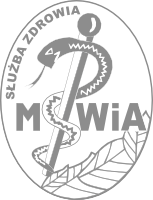                                                                                                                                                                    	Samodzielny Publiczny Zakład Opieki Zdrowotnej Szpital SpecjalistycznyMinisterstwa Spraw Wewnętrznych i Administracji78-520 Złocieniec, ul. Kańsko 1tel. 94-36-71-222,    fax. 94-37-21-453www.szpitalkansk.pl,               www.szpitalkansk.4bip.pl	  email: szpitalkansk@pro.onet.plNIP: 253-00-98-261Regon:        330086948										Nr KRS 0000027543 SR w Koszalinie IX Wydział KRSZałącznik Nr 5Zamówienie jest finansowane ze środków Samodzielnego Publicznego Zakładu Opieki Zdrowotnej Szpitala Specjalistycznego MSWiA w Złocieńcu.Do Zamawiającego :Samodzielny Publiczny Zakład Opieki ZdrowotnejSzpital Specjalistyczny MSWiA w Złocieńcureprezentowany przez p. Ewę Giza – Dyrektora Szpitalaul. Kańsko 178-520 ZłocieniecPrzedmiotem zamówienia jest zadanie pn.: Dostawa do zamawiającego używanych, w pełni sprawnych, bezwypadkowych pojazdów osobowychWykonawca:………………………………………………………………………………………………………………………………………………………………………………………………………………………………………………………………………………………………………………………………………(Nazwa i adres wykonawcy)Oświadczenie wykonawcy w zakresie wypełnienia obowiązków informacyjnych przewidzianych w art. 13 lub art. 14 RODO Oświadczam, że wypełniłem obowiązki informacyjne przewidziane w art. 13 lub art. 14 RODO wobec osób fizycznych, od których dane osobowe bezpośrednio lub pośrednio pozyskałem w celu ubiegania się o udzielenie zamówienia publicznego w niniejszym postępowaniu................................, dnia .................. 2022 r.     ……….......................................................(podpis i pieczęć osoby upoważnionej)